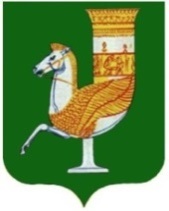 П  О  С  Т  А  Н  О  В  Л  Е  Н  И  ЕАДМИНИСТРАЦИИ   МУНИЦИПАЛЬНОГО  ОБРАЗОВАНИЯ«КРАСНОГВАРДЕЙСКИЙ  РАЙОН» От  28.06.2022г.   №_461с. КрасногвардейскоеО внесении изменений в постановление администрации МО «Красногвардейский район» от 18.02.2021 года № 150  «Об утверждении  муниципальной  программы  «Развитие физической культуры, спорта и реализации молодежной политики в муниципальном образовании «Красногвардейский район»  В целях совершенствования программно-целевых методов бюджетного планирования, развития муниципальной системы физической культуры, спорта и молодежной политики,  поддержки развития физической культуры, спорта и реализации молодежной политики в Красногвардейском районе, создания условий для укрепления здоровья населения района путем развития материально-технической базы физической культуры и спорта, популяризации и пропаганды массового спорта и приобщения различных слоев населения к регулярным занятиям физической культурой и спортом, пропаганды здорового образа жизни среди граждан Красногвардейского района, повышения активности молодежи и эффективной самореализации, в соответствие с проставлением администрации МО «Красногвардейский район» от 26.11.2013 г. № 670 «Об утверждении порядка разработки реализации и оценки эффективности муниципальных программ и  методический указаний по разработке и реализации муниципальных программ в муниципальном образовании «Красногвардейский район», руководствуясь Уставом МО «Красногвардейский район»ПОСТАНОВЛЯЮ:           1. Внести в постановление администрации МО «Красногвардейский район» от 18.02.2021 года № 150  «Об утверждении  муниципальной  программы  «Развитие физической культуры, спорта и реализации молодежной политики в муниципальном образовании «Красногвардейский район» изменения в приложении № 4 к муниципальной программе в подпрограмме 4«Поддержка талантливой молодежи и одаренных детей муниципального образования «Красногвардейский район»:          1.1. в строке 5 цифры 13 000 заменить цифрами 25 000.           1.2. в строке 6 цифры 12 000 заменить цифрами 0. 2. Контроль за исполнением данного распоряжения возложить на отдел по молодежной политике и спорту администрации МО «Красногвардейский район»3. Настоящее распоряжение вступает в силу со дня его официального опубликования.Глава МО «Красногвардейский   район»			                       Т.И. Губжоков